Государственное бюджетное образовательноеУчреждение Ростовской области «Таганрогскийпедагогический лицей-интернат»ИНДИВИДУАЛЬНАЯ ПРОЕКТНАЯ РАБОТАТема: «ПРИВЕТСВЕННЫЙ СТЕНД ДЛЯ СЛАБОВИДЯЩИХ И СЛЕПЫХ ГОСТЕЙ ПЕДАГОГИЧЕСКОГО ЛИЦЕЯ ИНТЕРНАТА».Автор работы:                                                                                                                                    Лебедева Дарья, 9 «Б» классНаучный руководитель:Чуфистова Евгения МихайловнаПедагог-психологг.Таганрог2022годСодержаниеВедение……………………………………………………………………………………. 3Основная часть…………………………………………………………………………...4-51. Оборудование и материалы для создания продукта.……………...……….................42 Ознакомление с азбукой Брайля, подготовка приветственного стенда……………...5Заключение………………………………………………………………………………....5  Список литературы……………………………………………………………………….  6ВведениеАктуальность темы«Инклюзия как принцип организации образования является явлением социально-педагогического характера. Соответственно, инклюзия нацелена не на изменение или исправление отдельного ребенка, а на адаптацию учебной и социальной среды к возможностям данного ребенка».Инклюзивное образование(англ. inclusion — включение, включающее образование, совместное обучение) — форма обучения, при которой каждому человеку, независимо от имеющихся физических, интеллектуальных, социальных, эмоциональных, языковых и других особенностей, предоставляется возможность учиться в общеобразовательных учреждениях. При этом для инвалидов и людей с ограниченными возможностями здоровья (ОВЗ) создаются специальные условия: перепланировка учебных помещений, новые методики обучения, адаптированный учебный план, изменённые методы оценки и другие. Инклюзию следует отличать от интеграции, при которой инвалиды, люди с ОВЗ или особыми образовательными потребностями обучаются в обычных учебных заведениях и адаптируются к системе образования, которая остаётся неизменной.[википедия]ОВЗ  — это нарушения физического или психического развития. Педагогика и медицина подходят к ним, исходя из своих задач, и имеют собственные расшифровки.
Виды ОВЗ:1. Нарушения психических процессов. Речь идет о восприятии, внимании, памяти, мышлении, речи, эмоциях и воле.2. Нарушения в сенсорных функциях. Это - зрение, слух, обоняние и осязание.3.Нарушения функций дыхания, выделения, обмена веществ, кровообращения, пищеварения и внутренней секреции4. Изменения статодинамической функции[1]Причины появнение ОВЗ:Эндогенные (или внутренние) причины делятся на три группы: Перенатальные (до рождения ребенка): это может быть болезнь матери, нервные срывы, травмы, наследственность. Натальные (момент родов): это могут быть тяжелые роды, слишком быстрые роды, позднее вмешательство медиков. [2] В дальнейшем во время жизни ребенка могут происходить различные события, в том числе и несчастные случаи, инфекционные и другие заболевания, которые в свою очередь могут повлечь за собой инвалидность.Очень важно в нашем обществе развивать толерантное отношение к людям с ОВЗ, особенно в детской и подростковой среде.В ГБОУ РО «Таганрогском педагогическом лицее-интернате» уже проводились общеобразовательные форумы с участием обучающихся общеобразовательных классов, а так же детей с нарушениями ментальными, опорно-двигательного аппарата, слуха и зрения, санаторных и специальных общеобразовательных учреждений. В рамках форума, для участников были проведены: метапредметная олимпиада и научно-практическая конференция, а так же тренинги на адаптацию к незнакомой среде, сплочение и командообразование.  Обучающиеся педагогического лицея-интерната выступили в роли волонтеров, предварительно пройдя психологическую подготовку и обучение по взаимодействию с особенными детьми. В дальнейшем получив высокую положительную оценку от всех участников форума.  [3]Цель: создание приветственного стенда для слабовидящих, слепых гостей Педагогического лицея-интерната.Задачи:Изучить материалы что такое ОВЗ,причины появление ОВЗ. Что такое инклюзивное образование и для чего оно нужно.Ознакомиться с азбукой БрайляИзготовить продуктМетод проектирования:1.Обзор литературы2.ОбобщениеМатериалы проектирования:Шрифт Брайля — рельефно-точечный тактильный шрифт, предназначенный для письма и чтения незрячим и плохо видящим людям. Разработан в 1824 году французом Луи Брайлем.Азбука Брайля представляет собой комбинирование букв и разных символов с помощью выпуклых точек на гладкой поверхности, расположены на разных позициях. Для изображения букв в шрифте Брайля используют6 точек, расположенных в 2 столбца, по 3 в каждом.Одна из особенностей в азбуке Брайля то, что текст пишется зеркально, то есть текст пишется с право налево, потом переворачивается страница, и читается слева направо. Это одна из сложностей при обучении.[4]Основная часть1. Оборудование и материалы для создания продукта: бусины,стенд, ткань для создания холста, клей.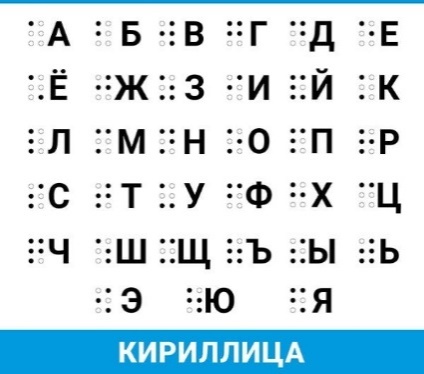 2. Мы изучили азбуку Байля для слабовидящих.Почистили и подготовили холст стенда, сделали разметку  написали приветственный текст для детей с ОВЗ,нам понадобился холст, мы взяли бусины и приклеили на горячий клей.Выбранный текст Мы написали следующий текст: «Уважаемые гости,мы рады приветствовать вас в педагогическом лицее-интернате! Все мы разные и при этом у нас так много общего». Затем перенесли его на холст приклеив бусины.Заключение«Инклюзия как принцип организации образования является явлением социально-педагогического характера. Соответственно, инклюзия нацелена не на изменение или исправление отдельного ребенка, а на адаптацию учебной и социальной среды к возможностям данного ребенка».Профессор Ульф Янсон.Мы изучили такие понятия как: инклюзивное обучение,ОВЗ и причины его появления, ознакомились с азбукой Брайля, составили текст приветствия для слабовидящих и слепых гостей В ГБОУ РО «Таганрогском педагогическом лицее-интернате» и изготовили стенд. Мы надеемся, что продукт данной проектной работы будет являться достойным дополнением во время проведения общеобразовательных форумов в нашем учреждении.Подобного рода мероприятия, расширяют границы взаимодействия между особенными и общеобразовательными организациями. Список литературы1.Методические рекомендации для преподавателей [Электронный ресурс]// СГВУТ URL: //http://www.ssuwt.ru › metod-rek-prep-inv (дата обращения 23.11.2021г)2.Дети с ОВЗ [Электронный ресурс]// МКОУ "Кононовская СШ"URL: https://kononovo.edusite.ru › (дата обращения 13.02.2022г)3.Чуфистова Е.М. Психологическая подготовка волонтеров для работы с детьми с ОВЗ // Материалы образовательного форума «Будущее в настоящем».– Р.:ГБУ ДПО РО РИПК и ППРО, 2019– с.46-484. Шрифт Брайля [Электронный ресурс]// ВикипедияURL: https://ru.wikipedia.org › wiki  (дата обращения 14.12.2021)